SEMANA DEL 4 AL 8 DE JUNIOSEMANA 20 DESDE PERSONERÍA CON LA CAMPAÑA EL VALOR DE LA VIDAOBSERVACIONES: Nota de AGRADECIMEINTO para los maestros de práctica del Programa de Formación Complementaria que han facilitado procesos de acompañamiento con los maestros en formación aportando al desarrollo institucional.RECONOCIMIENTO a los maestros por sus bunas prácticas evaluativas en las dos semanas de evaluaciones.Leer la circular No. 8 (Cronograma de actividades de evaluaciones del segundo período y finalización del semestre I del Programa de Formación  Complementaria.PEDRO ALONSO RIVERA BUSTAMANTERECTOR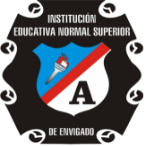 INSTITUCION EDUCATIVA ESCUELA NORMALSUPERIOR D E ENVIGADOCRONOGRAMA 2019FECHAACTIVIDADASISTENTESHORALUGARRESPONSABLESJunio Lunes 3FestivoFestivoFestivoFestivoFestivoEvaluaciones finales formación complementaria Maestros en formación  jornada Salones de clase Formadores y coordinación académica  Segundo simulacroPrimera Sesión  Pre- saber 11 Alumnos grados 11° 12:30 a5:00p.m. Salones de clase UdeAComisione de evaluación  grado 2°Docentes 10:00 am  Fernando González Coordinación Comisione de evaluación  grado 11° Docentescoordinadoras 10:00 am  RectoríaCoordinación académica Evaluación Diagnostica Formativa Docentes 1278 y alumnos  seleccionados12:15 pm Sala de sistemas Delegados del ICFES Comisione de evaluación  grado 7° Docentes 1:00 pm   RectoríaCoordinación académica Consejo directivo Delegados 11:30 am Rectoría Rector Obra de teatro para preescolar Alumnos y docentes 1:00 pm Auditorio Marceliano Vélez Formación complementaria Comisione de evaluación  grado aceleración  Docentes 5:00 pm   Coordinación Coordinación Reunión de representantes de grupo Representantes de grupo 5:00 pm Auditorio sede MUA Personera escolar JunioMiércoles 5Comisione de evaluación  grado 12 y 13 Docentes 7:00 am  Liceo Fco. Molina Coordinación académica JunioMiércoles 5Reunión PAE Delegados 2:00 pm Rectoría Rector JunioMiércoles 5Segundo simulacro pre- saber 11 Alumnos y docentes grado 11 Durante la jornada Salones de clase UdeAJunioMiércoles 5Comisione de evaluación  grado 1° Docentes 1:00 pm   Sede Fernando GonzálezCoordinación JunioMiércoles 5Comisione de evaluación  grado 3° Docentes 10:00 am  Sede Fernando González Coordinación JunioMiércoles 5Comisione de evaluación  grado 10° Docentes 10:00 am  RectoríaCoordinación académica Junio jueves 6Encuentro de padresPadres convocados6:00 p.m.Fernando González.Rector Comisione de evaluación  grado 6° Docentes 10:00 am  RectoríaCoordinación académica Comisione de evaluación  grado 4° Docentes 10:00 am   Marceliano Vélez Coordinación Comité de convivencia municipal Delegados 7:00 a 10:00 am Biblioteca Débora Arango Secretaria de educación Exposición trabajos de grado formación complementaria Alumnos y docentes 10° y 11°Primera y segunda hora de clase Salones de clase Coordinación académica Orientación de grupo Alumnos y docentes 4° hora de clase Salones de clase Coordinaciones JunioViernes 7Reunión comité de apoyo Administrativos y coordinadores 11:00 am Rectoría Rector Comisione de evaluación  grado 5° Docentes 10:00 am   Marceliano Vélez Coordinación Orientación de grupo (el valor de la vida) Alumnos y docentes 6° y 7° hora Salones de clase Personera escolar Comisione de evaluación  grado 8° Docentes 10:00 am  RectoríaCoordinación académica Comisione de evaluación  grado 9° Docentes 1:00 pm   RectoríaCoordinación académica Entrega de notas formación complementaria Secretaria 8:00 a 10:00 am Secretaria académica Secretaria académicaTermina 2° periodo académico Termina 2° periodo académico Termina 2° periodo académico Termina 2° periodo académico Termina 2° periodo académico Junio  sábado 8Proyecto semillas de pazAlumnos inscritos 3:00 pm Parroquia santa Gertrudis Rector Junio  sábado 8INICIA PERIODO DE VACACIONES PARA ESTUDIANTES Hasta el 2 de julioINICIA PERIODO DE VACACIONES PARA ESTUDIANTES Hasta el 2 de julioINICIA PERIODO DE VACACIONES PARA ESTUDIANTES Hasta el 2 de julioINICIA PERIODO DE VACACIONES PARA ESTUDIANTES Hasta el 2 de julioINICIA PERIODO DE VACACIONES PARA ESTUDIANTES Hasta el 2 de julio